DOCUMENT UNIQUEMENT RESERVE AUX MEMBRES DE L’OISEAU CLUB PROVENCALNom : ………………………………………….Prénom*:  Jean-FrançoisTel*:  06.48.94.79.78	Capacitaire : Oui          Non                                               Envoi :  Oui          Non Achat                   Vente                     Echange                   Recherche                       Don           Oiseau              Accessoire             Autre              Cages ou volières Merci de bien vouloir cocher la case de votre choix. Description : Cèdes cages élevages Canaris, photo à la suite… CAGES GALLERON DE 55 TYPE CANARI - quantité 6Dimension 55 cm long x 30 cm large x 32 cm hauteur.CAGES BLANCHES - quantité 2 BLOCS DE 3 CAGESLongueur 102 cm x largeur 40 cm x hauteur 40 cm - hors tout sur roue haut = 155 cmCAGE ITALIENNES 90 - NOMBRES 3Longueur 90 cm  x largeur 33 cm  x hauteur 42 cmCAGE GALLERON de 90 - NOMBRE 4Longueur 90 cm  x largeur 45 cm  x hauteur 46 cm+ plein de petits matos, abreuvoirs, mangeoires, nids etc....Les oiseaux disponible, tarin des aulnes, en mâles et femelles - brun - brun dilué - brun double dilué - brun pastel ancien isabelleNouvelle mutation jaune italien en  - brun  - brun dilué Mais après la mue, réservation possible au 06.48.94.79.78Pour plus de renseignement ; 06.48.94.79.78    L’Oiseau club Provençal dégage toute responsabilité sur la ou les transactions entre les personnes.       Obligatoire *.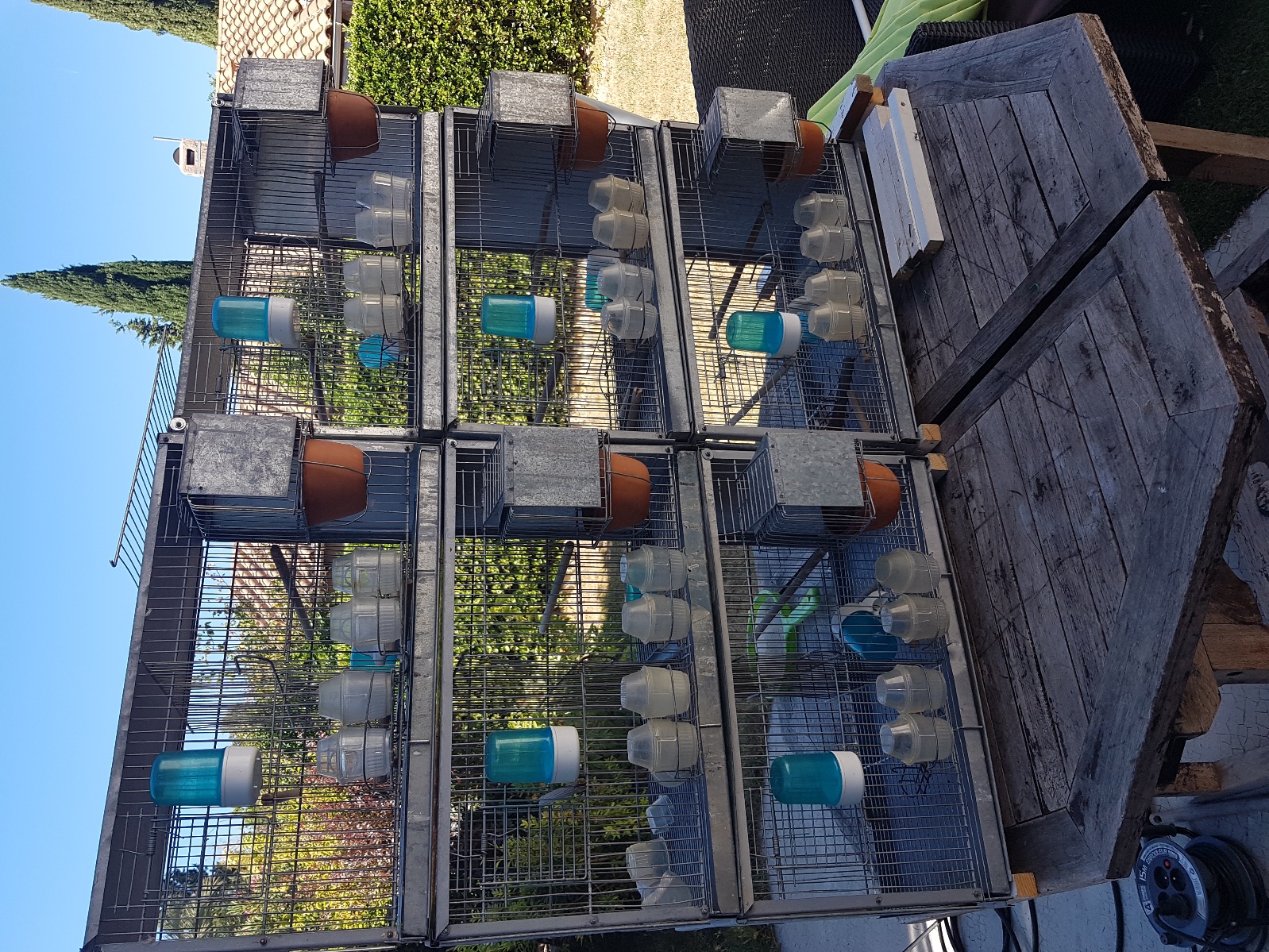 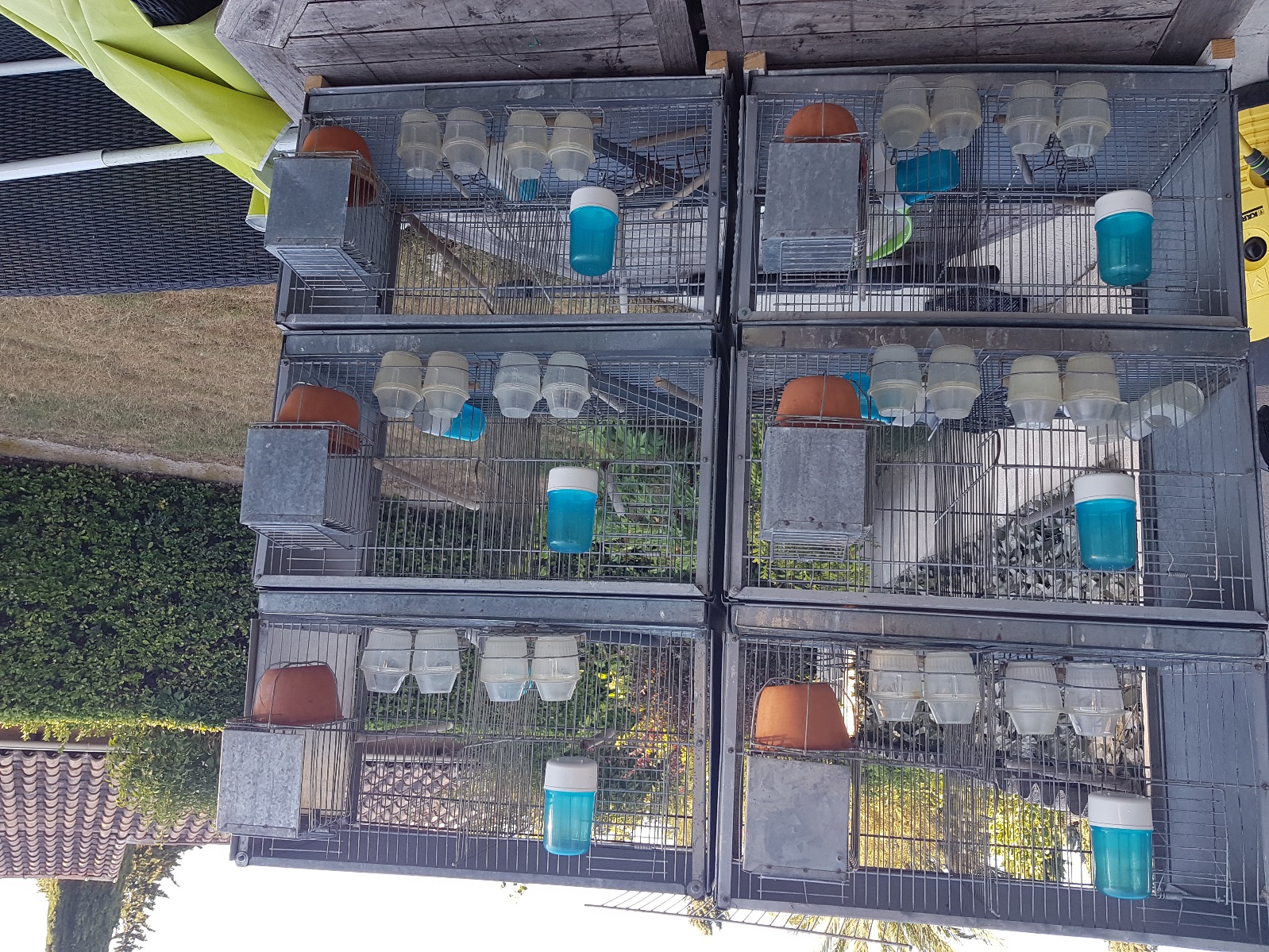 CAGES GALLERON DE 55 TYPE CANARI - quantité 6Dimension 55 cm long x 30 cm large x 32 cm hauteur.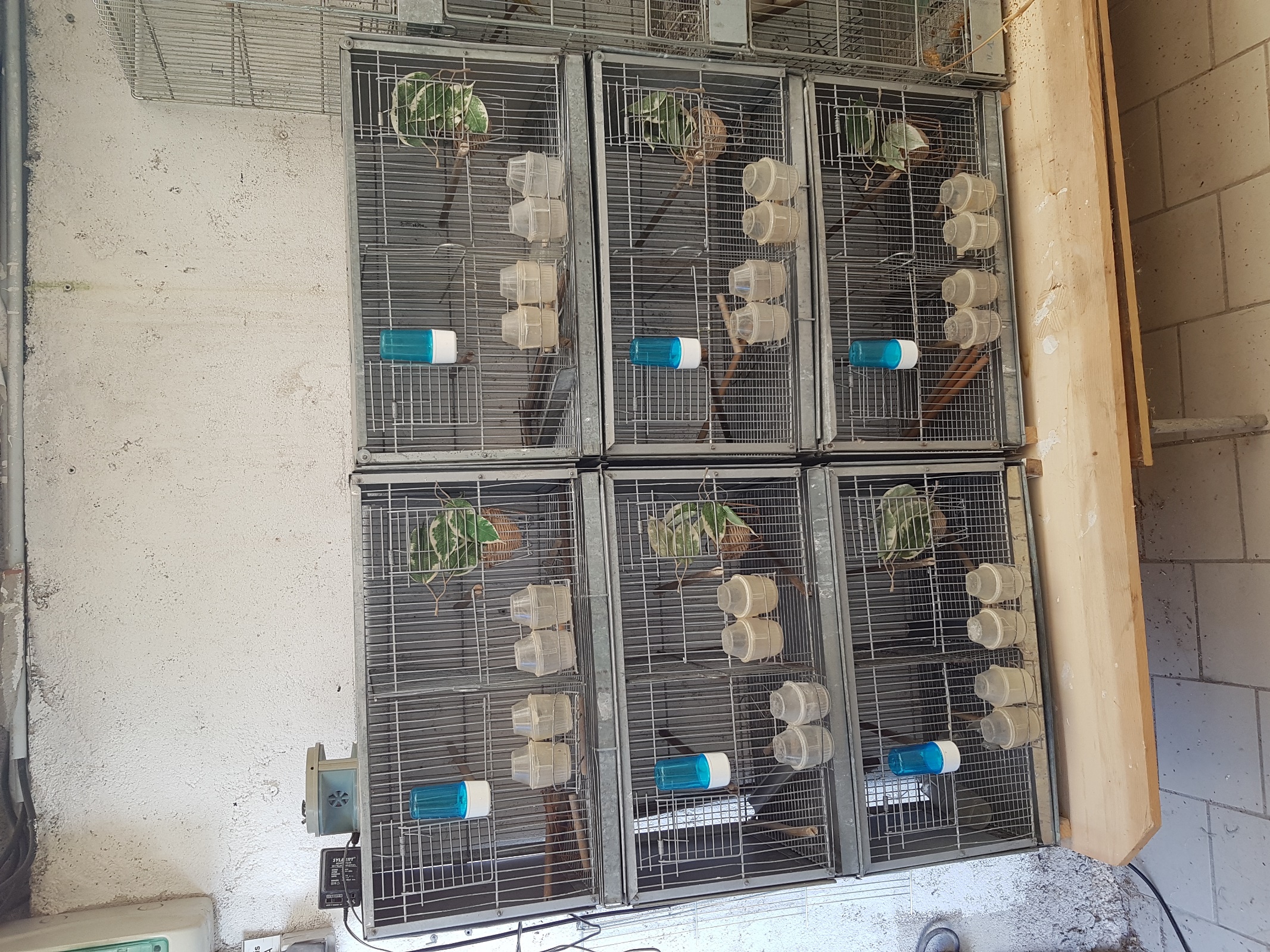 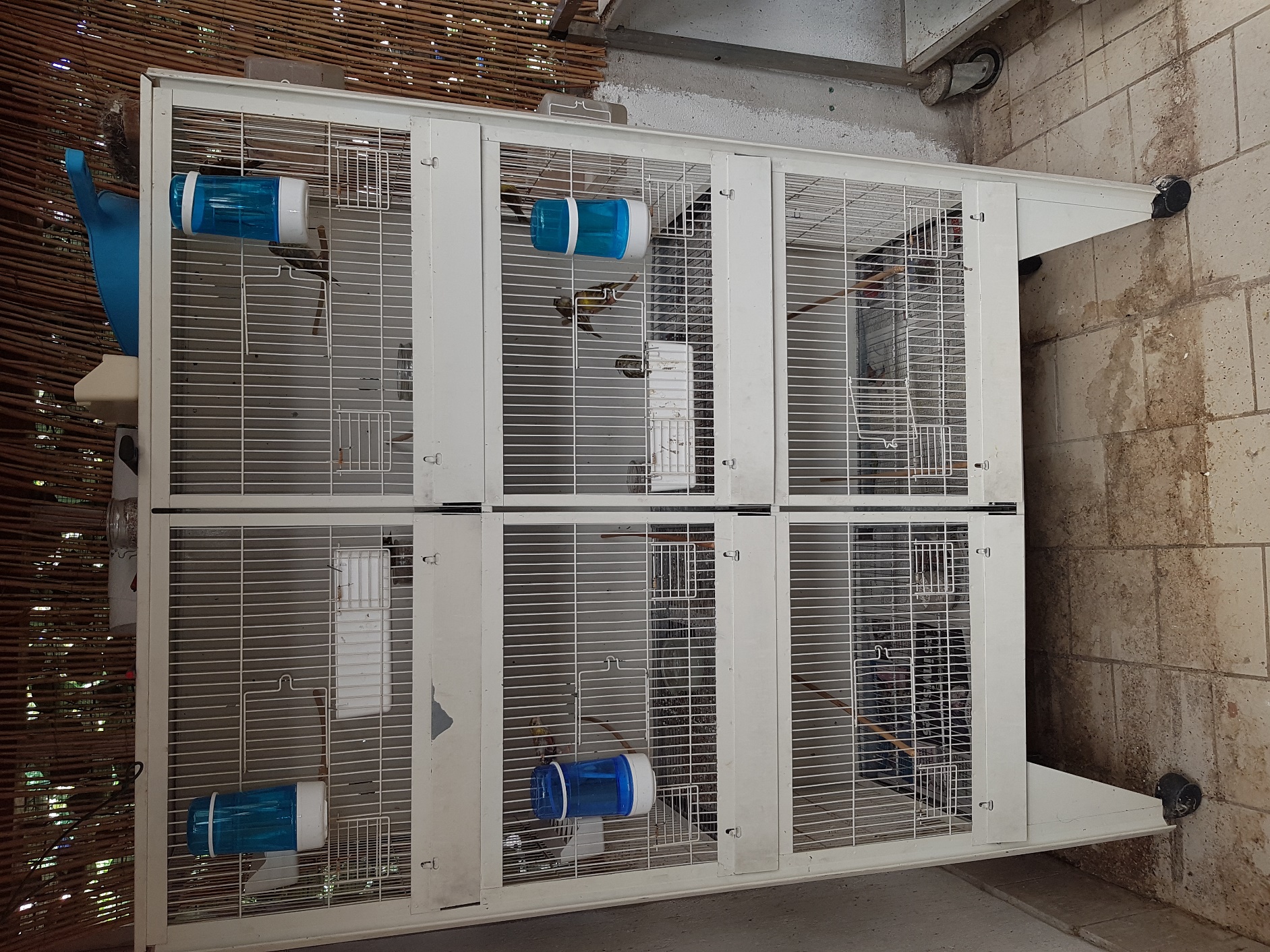 CAGES BLANCHES - quantité 2 BLOCS DE 3 CAGESLongueur 102 cm x largeur 40 cm x hauteur 40 cm - hors tout sur roue haut = 155 cm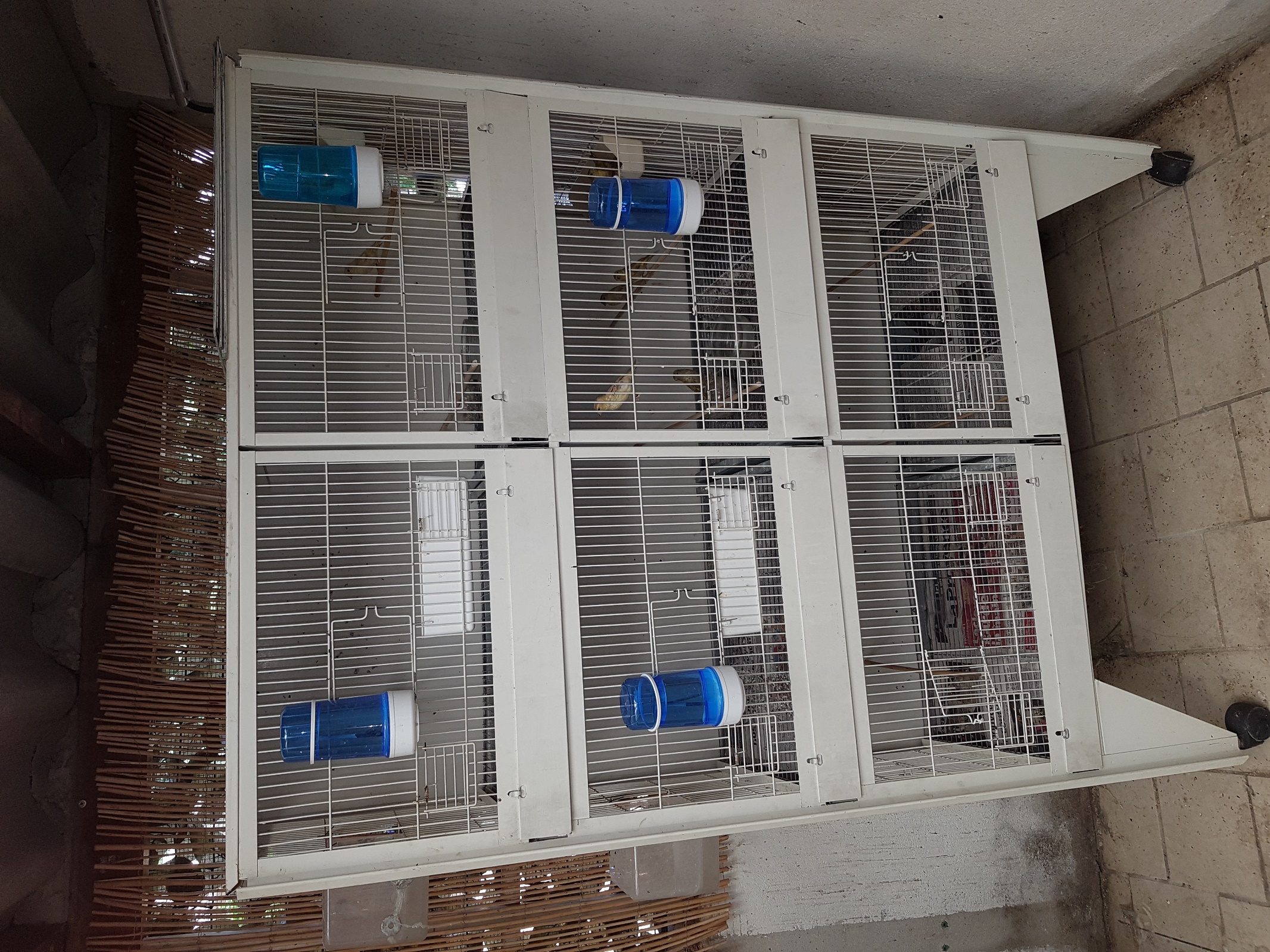 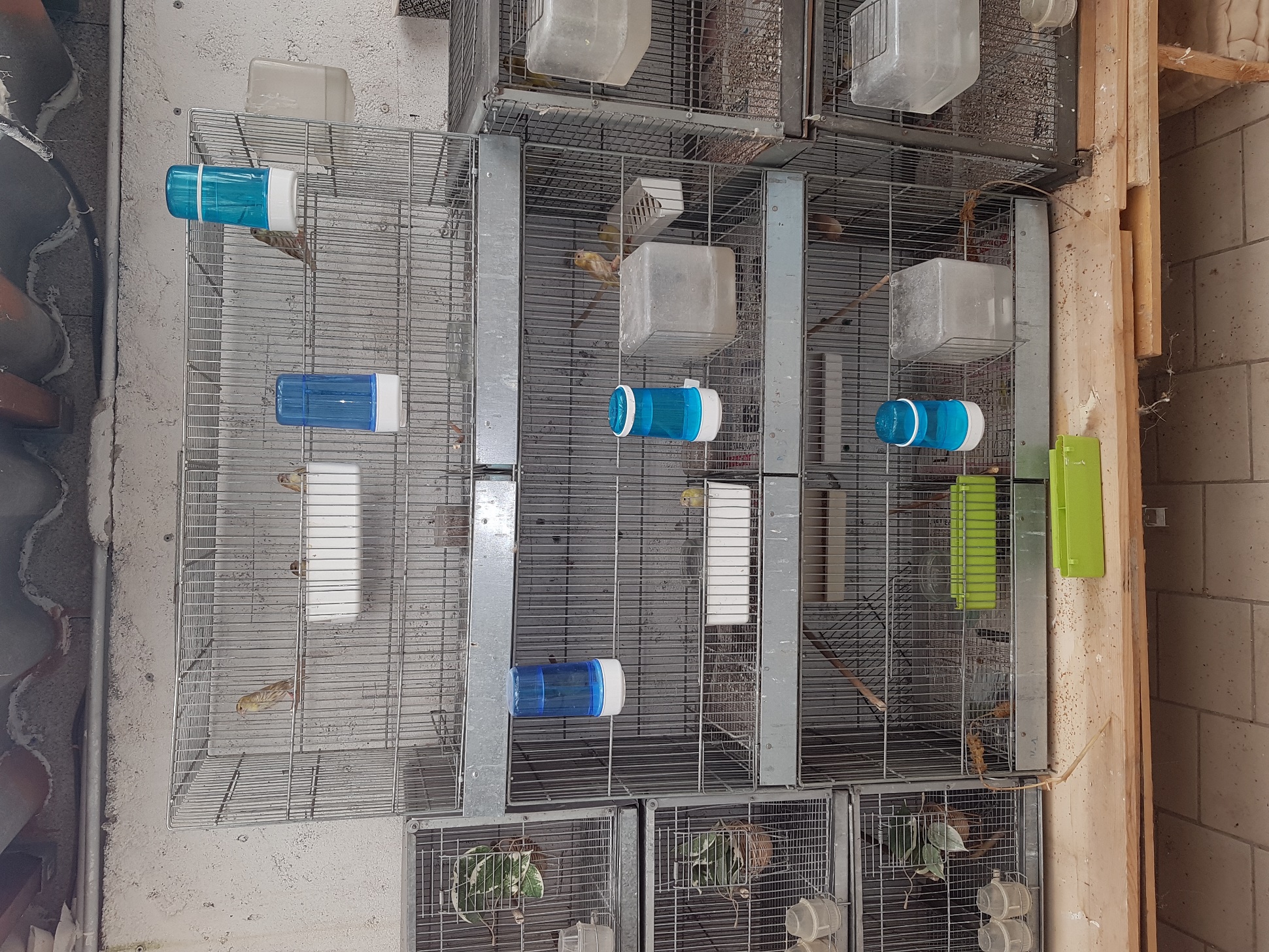 CAGE ITALIENNES 90 - NOMBRES 3Longueur 90 cm  x largeur 33 cm  x hauteur 42 cm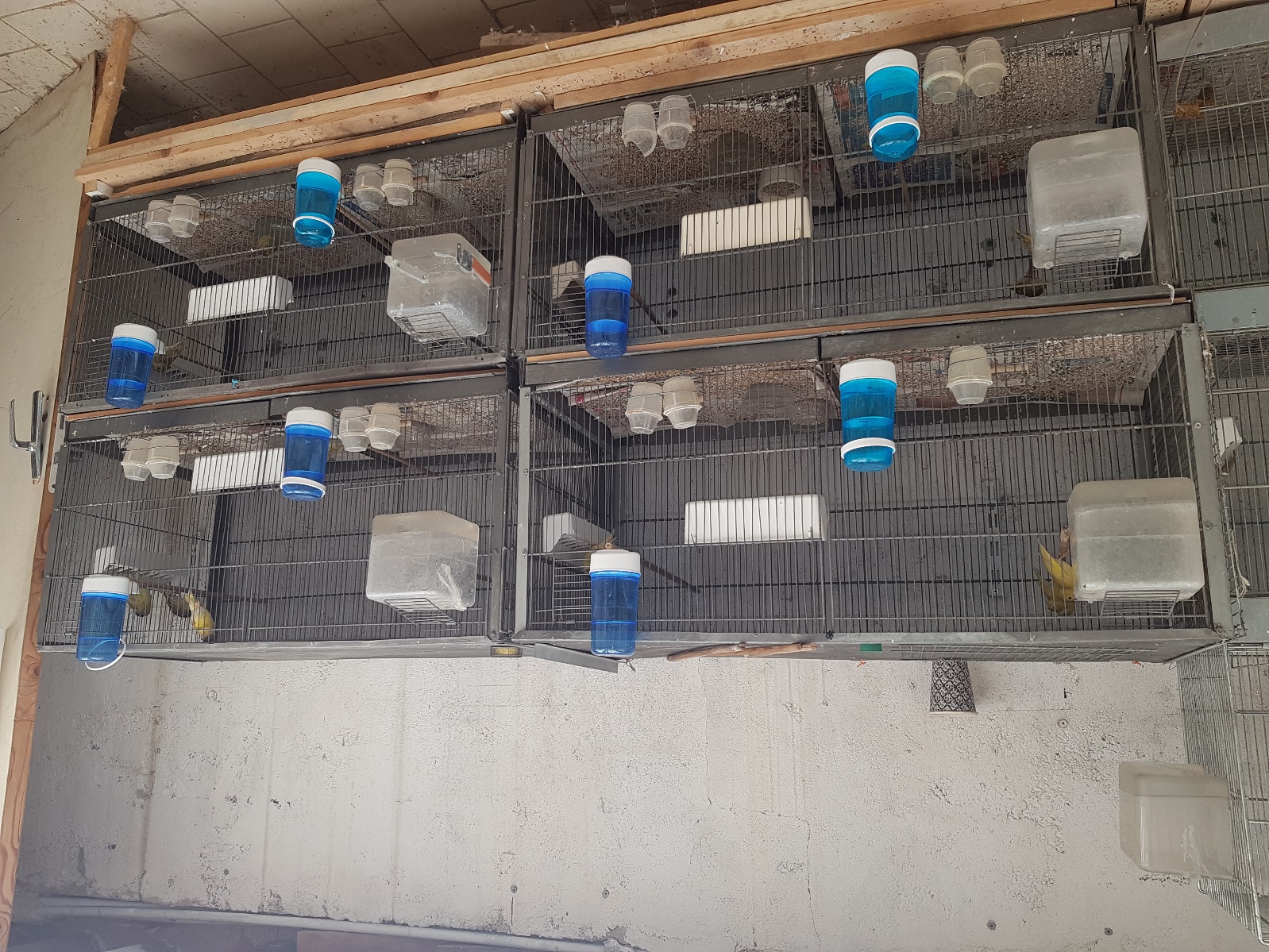 CAGE GALLERON de 90 - NOMBRE 4Longueur 90 cm  x largeur 45 cm  x hauteur 46 cm